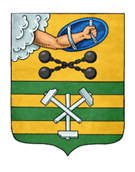 ПЕТРОЗАВОДСКИЙ ГОРОДСКОЙ СОВЕТ17 сессия 29 созываРЕШЕНИЕот 31 марта 2023 г. № 29/17-238О внесении изменения в Правила землепользованияи застройки города Петрозаводска в границахтерритории Петрозаводского городского округаВ соответствии со статьями 31, 32, 33 Градостроительного кодекса Российской Федерации, учитывая протокол публичных слушаний 
от 06.02.2023 и заключение о результатах публичных слушаний от 06.02.2023, Петрозаводский городской СоветРЕШИЛ:Внести следующее изменение в статью 24 Правил землепользования и застройки города Петрозаводска в границах территории Петрозаводского городского округа, утвержденных Решением Петрозаводского городского Совета от 11.03.2010 № 26/38-771 «Об утверждении Правил землепользования и застройки города Петрозаводска в границах территории Петрозаводского городского округа»: - изменить карту зон с особыми условиями использования территории Петрозаводского городского округа, исключив санитарно-защитную зону предприятия ООО «Городской комбинат благоустройства», ранее находящегося по адресу: Республика Карелия, г. Петрозаводск, Лососинское шоссе, д. 15, согласно схеме.Приложение к Решению Петрозаводского городского Советаот 31 марта 2023 г. № 29/17-238СхемаВыкопировка из Правил землепользования и застройки города Петрозаводска в границах территории Петрозаводского городского округа, утвержденных Решением Петрозаводского городского Совета от 11.03.2010 № 26/38-771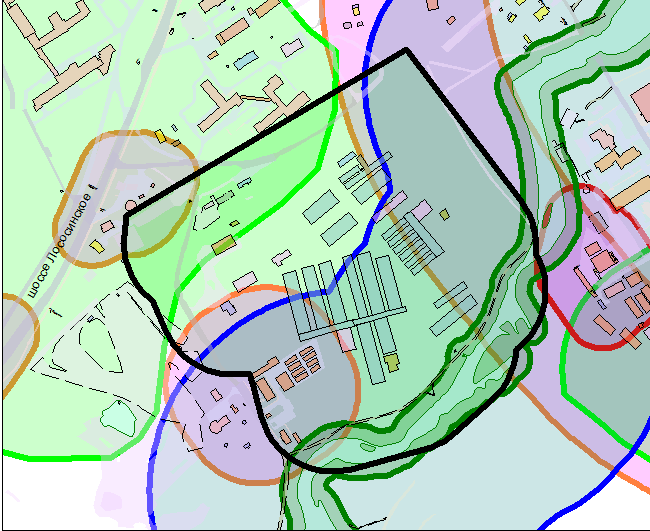 Вносимое изменение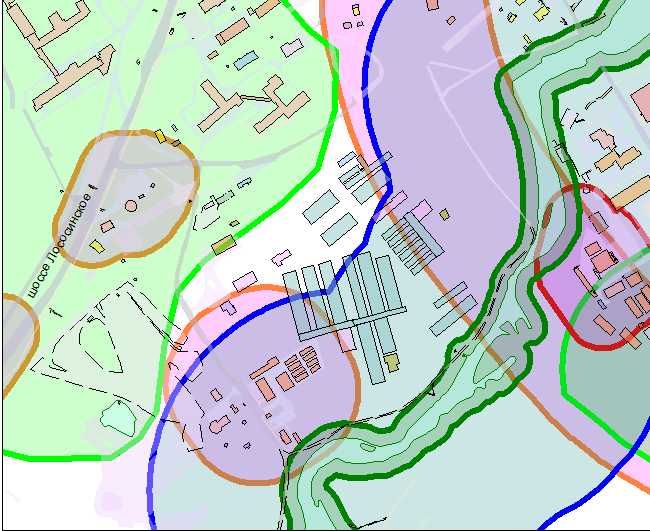 Председатель Петрозаводского городского Совета                                       Н.И. ДрейзисГлава Петрозаводского городского округа                          В.К. Любарский